АДМИНИСТРАЦИЯ  ИЗОБИЛЬНЕНСКОГО  СЕЛЬСКОГО ПОСЕЛЕНИЯНИЖНЕГОРСКОГО  РАЙОНАРЕСПУБЛИКИ  КРЫМРАСПОРЯЖЕНИЕ16.09.2019 г.                                   с.Изобильное                                        № _28О назначении проведения публичных слушанийпо обсуждению  проекта решения по внесению изменений в  Правила благоустройства территории муниципального образования Изобильненское сельское поселение Нижнегорского района  Республики Крым, утвержденные решением Изобильненского сельского совета   от 27.12.2017 № 3                                                                    ( с последующими изменениями)       В соответствии с Федеральным законом от 06.10.2003 г. № 131-ФЗ «Об общих принципах организации местного самоуправления в Российской Федерации», руководствуясь Положением о публичных слушаниях на территории   муниципального образования Изобильненское сельское поселение Нижнегорского района Республики Крым, Уставом муниципального образования Изобильненское сельское поселение Нижнегорского района Республики Крым,       1.Провести публичные слушания по проекту правил благоустройства территории муниципального образования Изобильненское сельское поселение Нижнегорского района Республики Крым ( с проектом постановления можно ознакомится на сайте администрации и на доске объявлений в помещении сельского совета).       2.Назначить обсуждение проекта решения по внесению изменений в  Правила благоустройства территории муниципального образования Изобильненское сельское поселение Нижнегорского района  Республики Крым, утвержденные решением Изобильненского сельского совета   от 27.12.2017 № 3 ( с последующими изменениями)  « 26 » сентября 2019 года в 10.00 в здании администрации Изобильненского сельского поселения : с.Изобильное пер.Центральный,15.       3. Установить, что прием заявлений от граждан по проекту Правил благоустройства принимаются в письменном виде по адресу: с.Изобильное пер.Центральный,15  с «17» сентября 2019 года до «25» сентября 2019 года с 8.00 до 16.00 ежедневно (кроме выходных).       4.Обнародовать настоящее Распоряжение на доске объявлений Изобильненского сельского совета по адресу: с.Изобильное пер.Центральный,15   и на сайте администрации izobilnoe-sp.ru       5. Контроль за исполнением настоящего Распоряжения оставляю за собой.Председатель Изобильненского сельского совета                         Назарова Л.Г.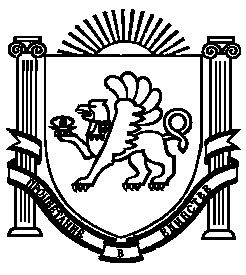 